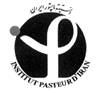 بسمه تعالیلاگ بوک در 11 بند تصويب گردید :حضور و غیاب کلاس های دوره آموزشی یا گزارش 6 ماهه ناظر تحصیلات تکمیلی برای دانشجویان دوره پژوهشی (اجباري) شرکت در درس ها و واحد های پاستوری (تاییدیه توسط معاونت آموزشی)شرکت در ژورنال کلاب ها (گروه یا عمومی) شرکت در مجامع علمی، کنگره ها و سمینار های داخلی و بین المللی ارائه طرح های پژوهشی (پروپوزال های غیر دانشجویی) از طریق کمیته تحقیقات دانشجوییشرکت در جلسات سمینار ، پیش دفاع و دفاع دانشجویان (اجباري)  ارائه مقالات (به صورت سخنراني و پوستر) در مجامع علمی زیر نظر استاد راهنما (اجباري)شرکت در کارگاه ها و دوره های آموزشی شرکت در تدوین و طراحی نرم افزار ها، SOP ها و .... برگزاری کارگاه آموزشی تئوری یا عملی (به عنوان مدرس، تیم اجرایی و ...) و شرکت در تیم اجرایی کنگره هاگزارش مراحل تدوین ، تهیه و دفاع از پروپوزال آموزشی لاگ بوک فوق هم در نمره امتحان جامع در انتهای دوره آموزشی موثر خواهد بود و هم در نمره دفاع دانشجو در انتهای دوره پژوهشی،(2 نمره برای امتحان جامع و 2 نمره برای دفاع نهایی). در مورد تدریس واحد عملی و تدریس کارگاه شرایطی فراهم گردد که هم امتیاز برای استاد مربوطه، دانشجو و بخش منظور گردد. در تصویب کارگاه های داخل انستیتو دخیل کردن دانشجوی دکتری اجباری باشد. تایید فعالیت های صورت گرفته فوق در دوره آموزشی توسط مدیر آموزشی و در دوره پژوهشی توسط ناظر تحصیلات تکمیلی صورت گیرد. در طرح های مصوب در انستیتو مشارکت دانشجوی آموزشی در 1.5 ساله دوره آموزشی در طرح انجام پذیرد. الزام استفاده از یک دانشجوی آموزشی در طرح توسط معاونت پژوهشی انجام پذیرد. دانشجوی دوره دکتری به عنوان پژوهشیار که برای موسسه دارای امتیاز است مورد استفاده قرار بگیرد. جدول 1: گزارش حضور غیاب جدول شماره 2 : شرکت در کلاس ها و درس های پاستوری جدول شماره 3: تدریس واحد عملی یا کارگاهی جدول شماره 4: گزارش مشارکت در کارگاه ها جدول شماره 5: شرکت در ژورنال کلاب ها جدول شماره 6: شرکت در جلسات سمینارها، پیش دفاع ها و دفاع های دانشجویان جدول شماره 7: ارائه مقالات علمی جدول شماره 8: ارائه مقالات در سمینار ها و کنگره های علمی جدول شماره 9: فعالیت های نوآورانه (تهیه نرم افزار های آموزش، راه اندازی روش های جدید، تهیه دستور العمل های تجهیزات آزمایشگاهی و ....)جدول شماره 10: گزارش تهیه و تدوین و دفاع از پروپوزال دانشجوییجدول شماره 11: گزارش تهیه و تدوین و دفاع از پروپوزال غیر دانشجوییردیفنام درس تعداد واحدتعداد واحدتاییدیه مسئول آموزشردیفنام درس عملیتئوریتاییدیه مسئول آموزشنام درسبخش برگزار کنندهمسئول درسنظر مدیر آموزشیردیفنام درسنحوه مشارکتنحوه مشارکتنحوه مشارکتنحوه مشارکتنحوه مشارکتنحوه مشارکتزمان برگزاریزمان برگزاریتاییدیه مسئولردیفنام درسدوره درسدوره درسدوره درسآزمونآزمونآزمونتاریخساعتتاییدیه مسئولتهیه و تدوین مطالب درسیارائهآماده سازی آزمایشگاهطراحی سوالبرگزاریتصحیحتاریخساعتردیفنام کارگاه یا دوره علمیزمان و مکاننوع مشارکتنوع مشارکتنوع مشارکتملاحظاتتاییدیه مسئولردیفنام کارگاه یا دوره علمیزمان و مکانمدرستیم اجراییشرکتردیفنام ژورنال کلابنوع مشارکتنوع مشارکتزمان و مکانملاحظاتتاییدیهردیفنام ژورنال کلابارائهشرکت فعال در جلسهردیفنوع جلسهعنوان موضوع جلسهتاریخملاحظاتتاییدیه ردیفنوعوضعیت مقالهوضعیت مقالهوضعیت مقالهاطلاعات نشریهتاییدیهردیفنوعتاریخ ارسالتاریخ پذیرشتاریخ چاپاطلاعات نشریهتاییدیهردیف عنواننام کنگره یا سمینارنحوه ارائه مقاله نحوه ارائه مقاله مشخصات کنگره یا سمینارمشخصات کنگره یا سمینارمشخصات کنگره یا سمینارمشخصات کنگره یا سمینارمشخصات کنگره یا سمینارتاییدیهردیف عنواننام کنگره یا سمینارسخنرانیپوسترسالماهروز کشور شهرتاییدیهردیفعنوان فعالیتزمانتاییدیهردیفنوع فعالیتزمانتاییدیهردیفنوع فعالیتزمانتاییدیه